TRIVIS - Střední škola veřejnoprávní a Vyšší odborná škola prevence kriminality 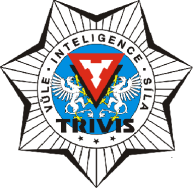 a krizového řízení Praha,s. r. o.Hovorčovická 1281/11 182 00  Praha 8 - Kobylisy OR  vedený Městským soudem v Praze, oddíl C, vložka 50353Telefon a fax: 283 911 561          E-mail : vos@trivis.cz                IČO 25 10 91 38Okruhy z Cizího jazyka k absolventské zkoušce –  šk.rok 2021/2022                                       ANGLICKÝ JAZYKCurrent Problems of the Word Migration Czech RepublicHumanitarian AidHuman Rights and FreedomsEducation in the Czech RepublicDrugs and Drug PreventionPolitical Forms of  GovernmentEuropean Union and the Czech Republic Commonwealth of Nations  The Environmental IssuesPolice of the Czech RepublicIntegrated Rescue System of the Czech RepublicTerrorism The United Kingdom of Great Britain and Northern IrelandFamily and Family LawOrganised CrimeCrime and InvestigationTrial and PunishmentJobs and Labour LawCivil ProtectionCrime and Crime PreventionCrises and Crises Management USAInterpol, Security and Intelligence Services in USA, UK and CRZadání v českém jazyce1.	Současné problémy světa2.	Migrace3.	Česká republika4.	Humanitární pomoc5.	Lidská práva a svobody6.	Vzdělávání v ČR7.	Drogy a drogová prevence8.	Politické formy vlády9.	Evropská unie a ČR10.	Společenství národů11.	Otázky životního prostředí12.	Policie ČR13.	Integrovaný záchranný systém ČR14.	Terorismus15.	Spojené království Velké Británie a Severního Irska16.	Rodina a rodinné právo17.	Organizovaný zločin18.	Zločin a vyšetřování19.	Soudní proces a trest20.	Práce a pracovní právo21.	Civilní ochrana22.	Prevence kriminality23.	Krizové řízení24.	USA25.	Interpol, bezpečnostní složky a zpravodajské služby v USA, UK a ČR                                                                                                               Mgr. Jan Dalecký				 	              ředitel TRIVIS SŠV VOŠ Praha, s.r.o.     